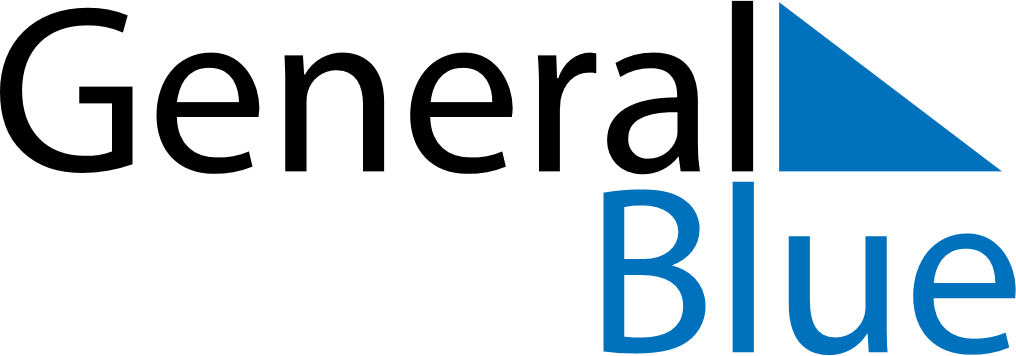 February 2018February 2018February 2018February 2018BrazilBrazilBrazilSundayMondayTuesdayWednesdayThursdayFridayFridaySaturday1223456789910Carnival1112131415161617181920212223232425262728